                                                Equipment Request Form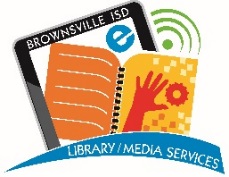 134 Westlawn Park. Brownsville Texas. 78520 Phone: (956) 698-0170https://www.bisd.us/departments/curriculum-instruction-human-resources/library-media-servicesContact Information:Name: 	Dept:    Today’s Date:          Phone: 	Email:   Please select where your office or department is located:   Workshop/Meeting Information:                                                        Meeting Date:       Title: 	Start Time: 	Best Time to Setup:  		Location:  End Time:   	Best Time to Pickup: 		Room (s): Audience:  	Attendance ( est. ):	      	   Other Audience :  	Equipment Requested:Computer:-------------  	Projector:--------------   	Document Camera:--   	Screen:------------------ 	Microphone:----------  	 Microphone options: Other equipment needed:        Special Needs: Please save a copy and send as an attachment to: LMSMedia@bisd.us    The School District and Library and Media Services Department, has issued the items listed above to me. I understand that I am responsible for the safekeeping of the equipment. I also understand that I will bear the financial burden of replacing the item(s)     if damaged, stolen or lost (as per Local Policy CFB). I will assist the School District and the Library and Media Services Department     in the event of an audit by providing the information requested and / or by returning the equipment to the Library and Media     Services Department.     Information of employee responsible for this equipment        Name____________________________________   BISD Employee #_______________   Signature _______________________ BISD does not discriminate on basis of race, color, national origin, sex, religion, age or disability in employment or provision of services, programs or activities.          Description of EquipmentBISD Asset #LMS Asset #Date ReturnRecv’d by